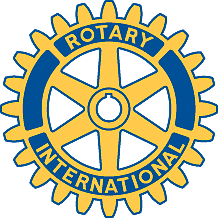 Rotary Club of Carleton Place and Mississippi Mills       Meeting of July 10th, 2017Attendees: Rick, Bernie, Kathy, Ernie, Brenda, Marion, Al, Eric, Mike, Deb, DavidOh Canada, PrayerOnce again, Dues are Due. $75.00We may be able to do 50/50 draw at the Boys Soccer Tournament on the weekend of July 29th and 30th. The Soccer Club will have to apply for permit. Brenda to call Ettore Cincipirini and get back to club via e-mail.Women's Fair Update - Event Bright - $665 all ready !!!! 11 registrants. Woohoo!!!Reminder - Silent Auction Items are needed.Trail maintenance is coming up again. It is badly needed due to all the rain we have been experiencing. David to check with Kevin Morrow in regards to borrowing a "BushHog" and tractor. David to report back to Marion.Casino Night date changed to 1st Friday in April, at the Canoe Club. David to book Canoe Club.Meeting adjourned.